LIGHTING CONTROLSAn intelligent lighting management system will be installed in the amphitheaters, ensuring that the light sources are completely switched off when not in use. The system will ensure modularity of operation depending on the activity, conference, projection, etc., and should be scalable to allow for possible extension to new facilities. The principle will be based on an Addressable DALI BUS. Commissioning and modifications will be carried out via dedicated programming software, connected locally, or via a WEB interface on the LAN or WLAN network and will be at the manufacturer's expense. The system is either stand-alone or can be linked to GTB system by interfacing the DALI protocol to the BACnet protocol.  Through the components connected to the BUS, this solution will provide the following functions Occupancy management by presence detectionDimming of lighting, constant light thresholdMain lighting of the amphitheater segmented into at least 2 groups: 1st day / 2nd day Management of lecturer lightingTable Management or screen lighting By control panel not accessible to the public: Override Management of the different lighting circuits (On / Off / Dimming)Lighting Scenarios Management (Conference, Projection...) Control of air renewal by information from presence sensors to the HVAC unitRe-lighting in the event of a fireThe system selected will be the DALISYS brand BEG LUXOMAT or technically equivalent comprising the following equipment:DALI BUS power supply type PS-DALISYS-USB-REG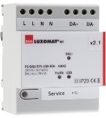 230V AC / 16V DC DALI BUS / 210mA / 300 m BUS maxUp to 64 participants on the BUS (DALI luminaires / Multi-sensors / PB interface…)8 control zones per power supply / 16 groups / 16 scenesDALI router type ROUTER-DALISYS-REG or ROUTER-DALISYS-BACnet-REG if attached to the BMS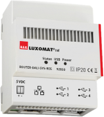 5V DC power supply (power supply included)LAN connection via ETHERNETUp to 4 DALI power supplies connected via USB to one router / max. 100 routers per installation4G WIFI LTE Router type LTE-ROUTER-RUT950-DALISYS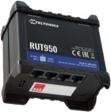 Power supply from 230V AC mains sockets Connection to the LAN network via Ethernet of DALI-SYS components and Ethernet switch WIFI connection for the commissioning of the project by the builder LTE connection with up 2 SIM cards for remote maintenance by the manufacturerDALI multi-sensors type PD4-DALISYS-FC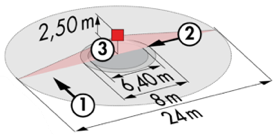 Power supply and communication via DALI BUS 16V DC 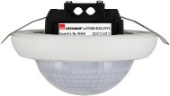 Area zone h=2.50m: Ø 24 m across, Ø8 m towards, Ø6,40 m seated Protection class IP20/Class 2/CE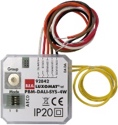 DALI PB interface type BM-DALISYS-4WPower supply and communication via DALI BUS 16V DC 4 independently interfaceable binary inputs Can be combined with all manufacturers’ pushbuttonsRelay Module Interface type RM-DALISYS-1C-REG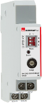 Power supply and communication via DALI BUS 16V DC Switching power: 3000W Cos ϕ = 1/1500VA Cos ϕ = 0.5 /300 W LED sources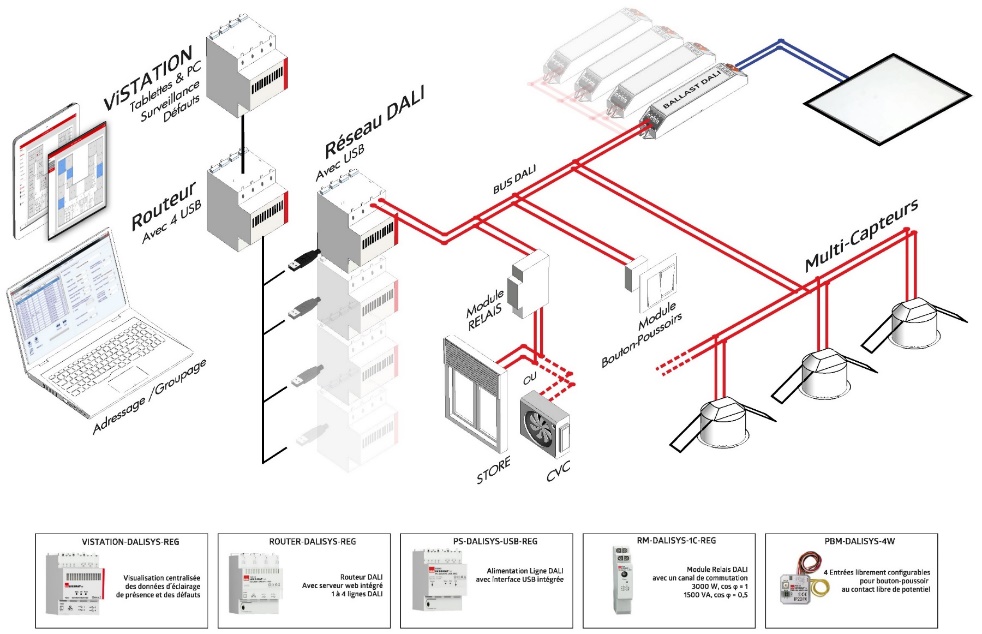 